Fragebogen 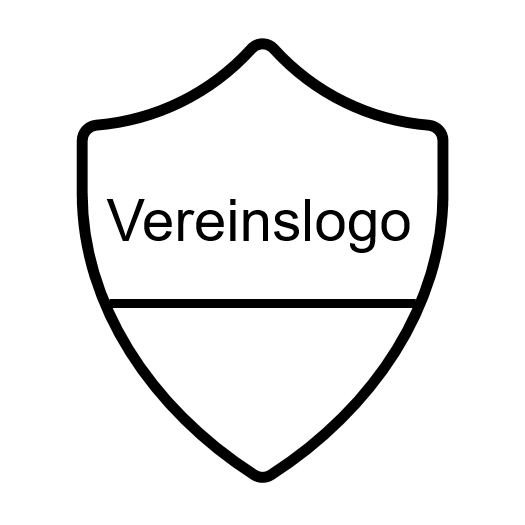 zur Teilnahme von Minderjährigen am Trainings- und Übungsbetrieb des „Name des Vereins“ 
(nach der Corona-Zwangspause)Datum:Start / Ende der Trainingseinheit:Erhebung personenbezogener DatenAngaben zum Kontaktrisiko und SymptomenMein/e Sohn/Tochter hatte innerhalb der letzten 14 Tage keinerlei Kontakt zu einem bestätigten SARS-CoV-2 Fall.Mein/e Sohn/Tochter hat keinerlei Symptome einer Atemwegsinfektion oder erhöhte Temperatur.___________________				_____________________________Datum		Unterschrift der/des ErziehungsberechtigenMit der Unterschrift bestätigt ein Elternteil, dass die/der Minderjährige beim Betreten der Sportstätte absolut symptomfrei ist. Außerdem wird zugestimmt, dass die persönlichen Daten zum Zwecke der Kontaktaufnahme im Zusammenhang mit einer möglichen COVID-19 Infektion durch einen Vertreter des oben genannten Vereins genutzt und für 4 Wochen gespeichert werden dürfen. Die Daten dürfen auf Anfrage ebenfalls an die zuständige Gesundheitsbehörde weitergegeben werden. *Auskunftserteilung gegenüber dem Gesundheitsamt oder der Ortspolizeibehörde nach §§ 16, 25 IfSG*Verordnung des Kultusministeriums und des Sozialministeriums über Sportstätten(Corona-Verordnung Sportstätten)in der ab 2. Juni 2020gültigen Fassung.NameVornameGeburtsdatumAdresseTelefonE-Mail